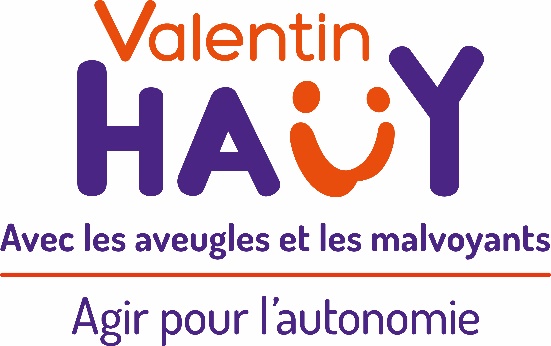 À l’occasion de la JOURNÉE MONDIALE DE LA VUEL’association Valentin HAÜY de Loire Atlantiquevous invite à une conférence« Mieux comprendre pour mieux accompagner »Jeudi 12 octobre 2023 de 14 h 30 à 16 h 302 bis boulevard Boulay Paty – 44100 NANTESOuverte à tous, destinée particulièrement à tout aidant et à toute personne susceptible d’accompagner une personne non voyante / malvoyante / basse visionPrésentation des différents types de déficience visuelleInformation sur les aides à apporterTechniques d’accueil et de guidageSur inscription à comite.nantes@avh.asso.fr ou 02 40 47 99 49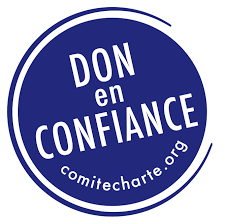 